ПРОТОКОЛзаседания жюри по итогам краевого конкурса по оформлению тематических книжных выставокдля специалистов школьных библиотек ОО Пермского края«Россия будущего – страна культуры»Комиссия в составе:председателя жюри: Тюленевой Елены Владимировны, методиста (по библиотечным специалистам) высшей квалификационной категории МБОУ ДПО ЦНМО г. Лысьва и членов жюри:Коноваловой Ии Александровны, методиста МБОУ ДПО «ИМЦ» г. Полазна,Мальщуковой Ирины Вениаминовны, заведующего ЛИБЦ, педагога- библиотекаря МАОУ Лицей № 10 г. Пермь1. Рассмотрела конкурсные материалы, соответствующие требованиям Положения краевого конкурса.2. Решила: 2.1. Утвердить результаты краевого конкурса «Россия будущего – страна культуры»в номинации тематические книжные выставки по теме «Для чего живет человек?»2.2. Утвердить результаты краевого конкурса «Россия будущего –страна культуры»в номинации тематические книжные выставки по теме «Культура – врата в будущее»2.3. Утвердить результаты краевого конкурса «Россия будущего – страна культуры»в номинации тематические книжные выставки по теме «И вместе мы создадим России будущей дивную повесть»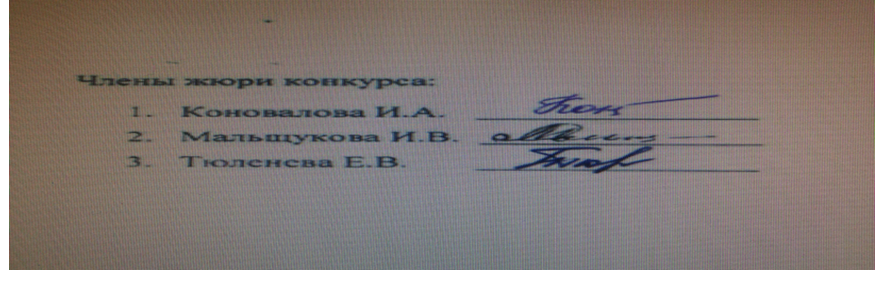 Ф.И.О., должность, место работыКол- во балловРезультат1.Брычкова Лариса Петровна, библиотекарь «Добрянская МБОУ СОШ №5»Добрянский муниципальный район601 место2.КузнецоваГалина Валерьевна,педагог- библиотекарьГКБОУ«Общеобразовательная школа  - интернат Пермского края»572 место3.Шашкина Валентина Николаевна, заведующий БИЦ, педагог- библиотекарь, Кочемасова Елена Денисовна, библиотекарь МБУК Чернушинская  ГБС523 место1.ТокареваИрина Владимировна, педагог- библиотекарь МАОУ ООШ №20 г. Губаха481 место2.НеустроеваРузияРафаиловна,библиотекарьМБОУ СОШ интернат г. Губаха472 место3.КвашнинаВероникаАлександровна,педагог-библиотекарьИльинская МБОУ «СОШ № 1»Ильинский муниципальный район443 место1.СазонтоваЛюдмила Михайловна,педагог- библиотекарь МАОУ СОШ № 3г. Лысьва531 место2.Мартынова Светлана Петровна, педагог- библиотекарь МБОУ СОШ № 1 г. Чернушка,Чернушинский муниципальный район482 место3.ЖелтухинаСветлана Николаевна, заведующий библиотекой МБОУ Лицей №1г. Лысьва4136 место